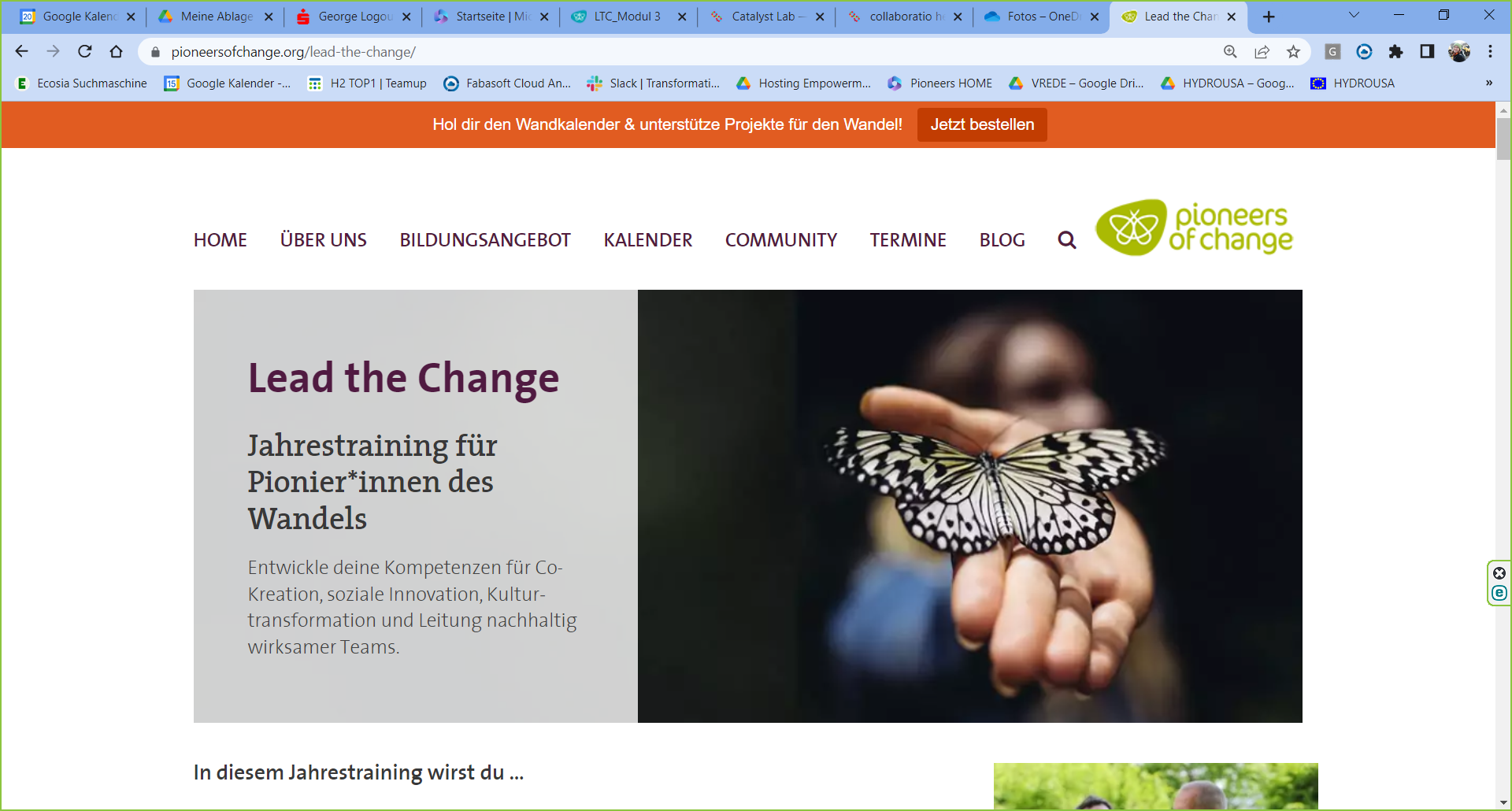 Lead the Change 2023/24Jahrestraining für Pionier*innen des WandelsMotivationsschreibenLiebe Pionierin, lieber Pionier!Wir freuen uns sehr, dass du an unserem Jahrestraining Lead the Change teilnehmen möchtest! Seit 2010 begleiten und vernetzen wir Menschen, in ihr Potential hineinzuwachsen und die Bewegung für das Gute Leben auf unserem Planeten zu stärken. Schön, dass auch du dich auf den Weg gemacht hast! Um dir deinen Platz zuzusagen, ist es uns wichtig, noch mehr über dich zu erfahren. Die Fragen auf den folgenden Seiten sollen dir Gelegenheit zur Reflexion bieten und Impulse liefern, um uns einen Eindruck von dir zu vermitteln:Welcher Weg liegt hinter dir und wo stehst du gerade im Leben?In welche Richtung möchtest du dich entwickeln – sowohl persönlich als auch in Bezug auf dein Wirken in der Welt?Wofür möchtest den Rahmen nützen, den wir dir mit Lead the Change bieten?
Bitte beachte:
Wir gehen davon aus, dass du bereits im Rahmen der Online-Voranmeldung die allgemeinen Teilnamebedingungen gelesen und diesen zugestimmt hast.Anleitung zum Motivationsschreiben:Sieh die Fragen auf den folgenden Seiten vor allem als Impulse zur Reflexion – es geht vor allem darum, ehrlich zu benennen, wo du stehst. Beschreibe sowohl deine Stärken, Pläne und Visionen als auch die Fragen, die dich beschäftigen und die Punkte wo du zweifelst oder unsicher bist. Auch das Bewusstsein der eigenen Unklarheit ist auch eine Form von Klarheit! „Don’t hide your scars – they make you who you are.“Frank Sinatra
Du kannst die Fragen einzeln beantworten oder einen Text schreiben, in dem du auf sie eingehst. Schicke uns deine Antworten an info@pioneersofchange.org.Die Fristen für die Bewerbung findest du auf der Lead the Change-Website.Dein WerdegangWer bist du, wie alt bist du und was bewegt dich? Beschreibe deine berufliche Situation.Hast du bereits Erfahrung mit Selbsterfahrungsseminaren? Welche?Welche Wendepunkte / prägende Erlebnisse haben deinen Weg geprägt?Wie hat deine Arbeit / dein Engagement / dein Wirken in der Welt bis jetzt ausgesehen?Inwiefern bist du bisher gescheitert? 
Wir sehen jedes Scheitern als wertvolles Lernen an.
Dein StandpunktVor welchen Fragen / Herausforderungen stehst du? Welche persönlichen Fähigkeiten / Ressourcen / Stärken sind dir bewusst und stehen dir zur Verfügung? Welche Fähigkeiten / Ressourcen / Stärken sehen andere in dir (wo du vielleicht noch zweifelst, ob das wirklich stimmt)? Welchen persönlichen Themen und/oder welchen konkreten Vorhaben möchtest du dich in der kommenden Zeit widmen?Wenn du an dein bisheriges Wirken denkst: wie ging es dir in der Zusammenarbeit mit anderen Menschen? Wann bist du mit anderen gut in einen „Flow“ gekommen? Und wann hat es „gehakt“ in der Zusammenarbeit mit anderen Menschen und war mühevoll?Was möchtest du in Bezug auf die Zusammenarbeit mit anderen Menschen lernen?
Deine Motivation Was spricht dich besonders an bei Lead the Change? Was willst du in diesem Jahr lernen, loslassen, erforschen, erleben?Welche (konkreten) Schritte willst du im kommenden Jahr setzen?Wie viel Zeit und Energie kannst du für deine persönliche Reflexion und die Entwicklung deiner Vorhaben aufbringen? Wir empfehlen neben den Modulen ca. 1 Tag pro Woche.Dein Wirkfeld und deine Ideen Egal, ob du schon konkrete Ideen hast, mit denen du dich im Jahrestraining beschäftigen möchtest, oder nicht: Beschreibe, welche Themen dich bewegen und in welchem gesellschaftlichen Bereich du bereits tätig bist oder tätig sein willst. Auch hier: Benenne sowohl, wo du stehst und welche Ideen du hast, als auch welche Fragen sich dir stellen.In welchem Kontext möchtest du wirken? Wo zieht es dich hin? Wo willst du Veränderung bewirken? z.B. in deiner Arbeitsumgebung, in anderen Unternehmen, in Schulen, an der Universität, in der Natur, in Restaurants, auf der Straße, in der Politik, im Dorferneuerungsprozess, in der Medizin, der Kommunikation, in deinem Grätzel, …Gibt es bestimmte gesellschaftliche Herausforderungen, auf die du antworten willst? Was ist das „Problem“, auf das du reagierst? Was stört oder berührt dich an unserer Gesellschaft? Ist es die Umweltverschmutzung, der Klimawandel, die materielle Ungerechtigkeit, mangelnde Gleichberechtigung zwischen Männern und Frauen, sinnentleerte Arbeit, Demokratie-Krise, … Welches Potential siehst du in dieser Situation?Was ist das wozu du gern beitragen willst? Wie wäre es, wenn das Problem gelöst wäre? Willst du die Lebenssituation für Geflüchtete verbessern, die Wirtschaft menschlicher machen, die Biodiversität schützen, gesellschaftliches Engagement fördern, altes Handwerk aufleben lassen, Wissen um gesunde Ernährung verbreiten, den Klimawandel umkehren …In welchem Rahmen siehst du dich wirken?Siehst du dich eher als Intrapreneurin innerhalb einer bestehenden Struktur (NGO, Firma, Institution) oder als Entrepreneur mit einem*r eigenständigen Projekt/Initiative/Unternehmen, …Es ist ein Wunder passiert und du hast deine Vorhaben alle schon erfolgreich umgesetzt: Was ändert sich für dich persönlich? Welche Auswirkungen hat es auf dein Leben?Danke für deine Bewerbung! Wir melden uns bei dir!Dein Lead the Change-Team